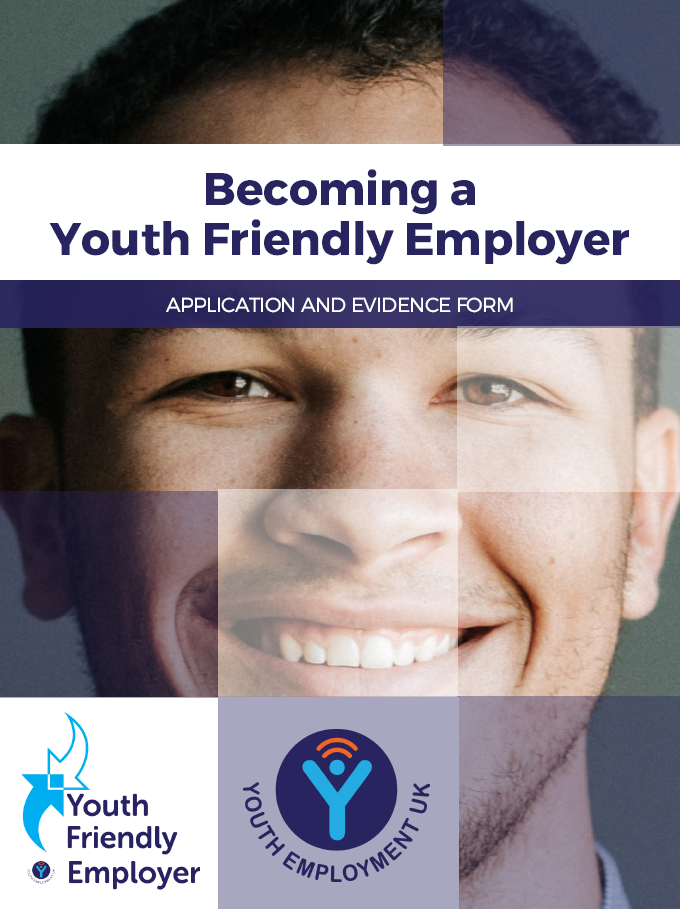 Youth Friendly Employer APPLICATION AND EVIDENCE FORMTo be recognised as a Youth Friendly Employer your organisation must sign up to the Youth Friendly Employer Charter and complete this application and evidence form, which includes membership to the Youth Friendly Employer Community.I confirm that the organisation listed above is committed to the Youth Friendly Employer Charter In order to be recognised as a Youth Friendly Employer you also need to be offering at least one of these three experiences to young people each year. Please tick at least one: Please ensure you complete and return pages 1 – 6 and have checked the terms and conditions at the back of this document. For return of documents or for any queries please contact info@youthemployment.org.uk 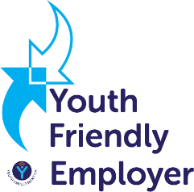                           Youth Friendly Employer CharterYoung people benefit from good quality support from employers. It helps them to understand the world of work andexisting careers. They can develop key skills and build important personal networks.Organisations working with young people are invited to sign up to the Youth Friendly Employer Charter to demonstrate their commitment to providing quality opportunities for all young people.------------------------------------------------------------------------------------------------------------------------------------------------------………………………………….. [insert company name] is committed to being a Youth Friendly Employer. As part of our commitment we agree to provide young people with one or more of the following types of opportunity:EXPLOREEarly careers support so young people can learn about the workplaceEXPERIENCEWork experience so young people can experience the workplaceEMPLOYMENTAll forms of employment so young people have the opportunity for roles in the workplaceAs a Youth Friendly Employer, we will ensure that the opportunities we provide for young people meet the following principles of good youth employment practice:Creating Opportunity – Commitment to providing diverse opportunities for young people to gain the skills and experiences they need for work and life.Recognising Talent – Commitment to recruiting young people based on their ability, talent and potential. Understanding they are still developing and may have had limited experiences or education attainmentFair Employment – Commitment to removing barriers for young people to enter the workplace. Offering fair opportunities and rewards based on the role you are recruiting for and in accordance with the highest industry standards.Developing People - Commitment to training and supporting the development of young people, so they are motivated to take ownership and responsibility for their careers, and they are equipped to progress.Youth Voice – Commitment to listening to young people and to providing opportunities for their voice to be heard within a community or organisationSigned on behalf of the organisation ……………………………………………………	Date  …………………………………Signed on behalf of Youth Employment UK ………………………………………… 	Date  …………………………………  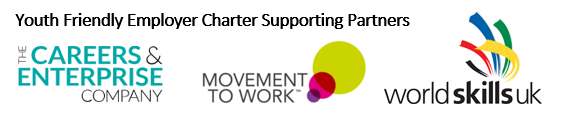 Next, please complete this evidence form to show how your organisation meets the requirements of a Youth Friendly Employer. You must complete at least one section – Explore, Experience or Employment but may fill out as many that apply.If you have completed all three Explore, Experience and Employment sections, you may be eligible for the Youth Friendly Employer Gold Standard Assessment and entry into our Youth Friendly Employer Annual Awards in partnership with WorldSkills UK. We will be in touch with more information.Booking FormPlease see our full terms and conditions in this document.Please sign and return this 6 page Application & Evidence Form by email to info@youthemployment.org.uk, or by post to Youth Employment UK, 17 Station Road, Kettering, Northants, NN15 7HH.By signing this form, you are confirming that you are authorised on behalf of your company to apply to become a Youth Friendly Employer. You are also confirming acceptance of our Terms and Conditions.Terms & ConditionsThese terms and conditions form the basis of the contract your organisation will have with Youth Employment UK. Youth Employment UK will deliver a service to you as a Youth Friendly Employer. On signing this agreement, you confirm you are agreeing to these terms and conditions. Youth Employment UK is a not-for-profit Community Interest Company, limited by guarantee. Our registered office is 20 Breck Close, Great Oakley. Corby. NN18 8JR.  Our trading address is 17 Station Road, Kettering. Northants. NN16 7HHAs a Youth Friendly Employer, you are entitled to the following benefits:Annual membership to the Youth Friendly Employment Online Community which provides:Best practice, case studies and online support Youth employment resources and templatesExpert webinars covering a range of youth employment topicsPolicy insights and attendance at APPG MeetingsOpportunities to connect to other organisations invested in youth employmentA listing on the Youth Friendly Employer Database featured on our Careers HubAs an Employer Profile customer, you are entitled to the following benefits:Annual membership to the Youth Friendly Employment Online CommunityA profile on the Careers Hub, which provides you with the opportunity to upload Career Roles, Videos and Case StudiesSupport with recruitment campaigns via our social media channels (a maximum of three campaigns a year)Opportunities to be featured in our newsletters and on the Young Professional DashboardAs a Gold Standard Youth Friendly Employer, you are entitled to the following benefits:Annual membership to the Youth Friendly Employment Online CommunityConsultancy support to prepare for your application (max of 2 hours)Award AssessmentCase Study and Promotion of your assessment outcomeAutomatic entry into our annual awardsWe reserve the right to change the benefits that apply to Youth Employment UK at any time and without prior notice. Working with Youth Employment UK your commitment to usTo be an Ambassador for Youth Friendly Employers, to support Youth Friendly Employer through communication and promotion within your network.To support Youth Employment UK with surveys and data collection that is required to support youth employment analysisAll of our Youth Friendly Employers are expected to follow our code of conduct:To work to the five principles of youth friendly employment - Youth Voice, Creating Opportunity, Recognising Talent, Fair Employment and Developing People. Failure to comply may result in the removal of your award and associated services.Contract When you submit the registration form for the Youth Friendly Employer you are accepting these terms and conditions on behalf of your organisation.  Youth Friendly Employer benefits will commence on the date on the booking form and runs for 12 months.Cooling off periodWe offer a seven working days’ cooling off period for new members, effective from the day your application is received. This will allow you to cancel your application without any penalty. 
RenewalsRenewals are generated automatically, should you wish to cancel as a Youth Friendly Employer you must provide notice in writing one month before the renewal date. Upon renewal your organisation will be subject to these same terms and conditions. No refunds will be provided if the cancellation notice is not met.Rights to cancel We reserve the right not to fulfil, or to cancel your application if we are unable to obtain payment from your organisation. We reserve the right to cancel or withdraw Youth Friendly Employer status at anytime. Price Information Fees displayed on the Organisation section of the website will prevail at all times. We reserve the right to increase the price of the Youth Friendly Employer on an annual basis. You will be informed of any fee increase in your renewal letter. Payment and Payment TermsPayment can be made by BACS or Cheque and must be made within 14 days of receipt. Bank Details: Barclays Bank. Sort Code: 20-45-77 Account Number:50916668Cheques can be made payable to: Youth Employment UKWe have a statutory right under the Late Payment of Commercial Debts Regulations 2013 to add interest and late payment compensation to any overdue payments. Data protection and use of personal dataThe information you provide will be used to process your subscription, this will involve creating a personalised log in on our website (www.youthemployment.org.uk), adding you to our members mailing list and to our internal CRM system. This information will only be used to ensure that you can access our services as required and that you are being kept up to date. You reserve the right to be removed from our mailing list and website at any time.  We may ask that we use your company information or logo for promotional material from time to time.
We do not pass data to any third parties. You can read our full privacy statement here If you wish to obtain a copy of your personal data held by us, then please write to us at our head office. We will store data for up to two years after your contract ends with us.If you believe that any of the information we hold concerning you is incorrect or out of date, please provide us with accurate information by emailing info@youthemployment.org.uk You may update your company information through your online profile. VariationWe may change these terms and conditions at any time upon giving you 14 days prior written notice. The most recent edition of these terms and conditions will be binding upon you.Community Members may exit the contract if they do not accept any proposed variation. Governing law and jurisdictionThese terms and conditions are governed by English law. You hereby irrevocably submit to the exclusive jurisdiction of the English courts notwithstanding the jurisdiction where you are based.Entire AgreementThese terms and conditions override any contrary terms or conditions published by us in relation to any other subscriptions between you and us.Queries and ComplaintsIf you have any queries, comments or complaints please contact us on info@youthemployment.org.uk or write to us at 17 Station Road, Kettering, Northants, NN15 7HHCompany nameCompany addressPostcodeNo. employeesContact nameContact emailExploreYour organisation supports young people through early career activities in schools, colleges, youth clubs or other settings such as career fairs, CV workshops, talks etc.ExperienceYour organisation supports young people by offering quality work experience placementsEmploymentYour organisation creates quality opportunities for young peopleEXPLOREEXPLOREDoes your organisation support careers activities in schools, colleges, youth clubs or other settings?Please provide a brief description of this (approx. 80-120 words)Approximately how many young people do you work with over a 12-month period?How do you ensure you provide meaningful and inclusive opportunities for young people?How do you evaluate your activities with young people who have experienced them?EXPERIENCEEXPERIENCEEXPERIENCEDoes your organisation create one to six-week work experience placements for young people to gain skills and develop their experience in real work settings? (approx. 80-120 words)Please describe the placements including:What do young people learn from the placement?What sort of activities do they do?Approximately how many young people do you offer placements to in a 12 month period?What age group are the young people?Do you ensure that your placements are accessible for all young people? (Please give an example)How do young people apply to the process? How do you ensure this is fair and inclusive?Do you offer expenses or other benefits?Do you offer mentoring whilst on the placement? (Formally or informally)Do you provide a reference for young people who successfully complete the placement?EMPLOYMENTEMPLOYMENTDoes your organisation provide quality employment opportunities for young people? This can include apprenticeships, school leaver programmes, graduate roles and entry level positions where young people can learn, earn and develop.Please describe the opportunities(approx. 80-120 words)Approximately how many young people do you offer roles to in a 12-month period?Do you ensure that your opportunities are accessible for all young people? (Please give an example)Are vacancies and job descriptions reviewed to ensure that they are not excluding young people unnecessarily?Do you require evidence of work ready behaviours in addition to academic qualifications? (Please give an example.)Is the financial and reward structure regularly reviewed with young employees to ensure it is fair, competitive and appropriate? (Please give an example.)Are young employees given an induction and the relevant training and support to succeed in their role? (Please give an example.)How do you evaluate your activities with young employees who have experienced them?Please choose the package(s)  you would like to apply for below. Total number of employees in your organisationTotal number of employees in your organisationTotal number of employees in your organisationTotal number of employees in your organisationTotal number of employees in your organisationTotal number of employees in your organisationPlease choose the package(s)  you would like to apply for below. 1-2021-5051-100101-9991000-49995000+Youth Friendly Employer with Youth Friendly Employer Community MembershipBenefits:Charter certificate (PDF)Use of Youth Friendly Employer logoCompany details included in our Careers Hub Youth Friendly Employer database Access to our online Youth Friendly Employer Community featuring supporting resources, templates, events, networking and webinars£150£200£350£500£750£1000Careers Hub Profile *Benefits:Technical development and buildUpload of career roles, videos and case studiesSupport with recruitment campaigns* only available to Youth Friendly Employers£450£600£750£1000£1500£2000Youth Friendly Employer Gold Standard Assessment *Benefits:Consultancy support to prepare for your assessment Award AssessmentCase Study and promotion of your assessment outcomeAutomatic entry into our annual awards* only available to Youth Friendly Employers£300£300£300£500£1000£1500Bespoke ServicesWe can tailor a range of services to suit your needs. These include but are not limited to:Consultancy and strategic support Youth Consultation and workshopsSupport with school outreachEducation services design including lesson plansPolicy Engagement through our APPG and wider government workPlease tick this box and we will be in touch to discuss how we can support youPlease tick this box and we will be in touch to discuss how we can support youPlease tick this box and we will be in touch to discuss how we can support youPlease tick this box and we will be in touch to discuss how we can support youPlease tick this box and we will be in touch to discuss how we can support youPlease tick this box and we will be in touch to discuss how we can support youACCOUNTS DEPARTMENT DETAILSAccounts contact nameAccounts Telephone NumberAccounts Email AddressCompany Name (to appear on invoice)Full Address (to appear on invoice)PO Number (if required)Company Registration NumberCompany VAT NumberDo you need Youth Employment UK to complete a New Supplier Form?If Yes, please send with completed registration formAny other information that will help us to ensure that the process runs smoothlyPrint nameSignatureDate